Circle the letter of the correct response(s).Excel Workbooks contain _________.DocumentsFoldersPortfolios EnvelopesSpreadsheetsThe equation =A6/$B$6 uses___________________.Relative referencingAbsolute referencingRelative and absolute referencingTotal referencing and no referencingFormulas and dataTotal referencingThe equation =C3/B12 uses______________.Relative referencingAbsolute referencingNo referencing Total referencingComplete referencingNone of the aboveThe “coefficient of determination,” more commonly referred to as r^2, will be used to determine the “goodness of the fit”.TrueFalseA _________ measures electrical resistance changes with temperature.BreadboardResistorPhotoresistorThermistorPotentiometerCapacitorA ________ is a data type that allows for decimal values to be included in the sketch.       BooleanByteIntLongFloatCharHow many combinations can a 4-bit register represent?81012141618How do you incorporate a delay for 5 seconds?delay(5);delay(50);delay(500);delay(5000);What are the uses for comments when coding programs? (circle all that apply)To explain what your code is doing To print instruction onto the Serial monitorTo make your code readable for others For you to look back on, to better understand your own codeTo flex your superior knowledgeTo comment out certain part of code to test isolated code for issues or improvementsWhat two things do you need inside digitalWrite(____ ,____)?Digital Pin #, Input/OutputAnalog Pin #, Input/OutputDigital Pin #, HIGH/LOWAnalog Pin #, ON/OFFAnalog Pin #, HIGH/LOWAnalog Pin #, TRUE/FALSEA ___________ is a semiconductor device that can be used as an “electrical switch” or as an amplifier.ResistorTransistorLEDRelayCapacitorInductorsTransistors can be used to have a small current control a larger current.TrueFalseIn a _____________ relay, the contacts are closed when no current is passed through the coil and passing a current through the coil causes the contacts to open.Normally openNormally closedConsistently openConsistently closedMainly openMainly closedThe amount of current that can pass through the contact leads without damaging the relay is called the:Contact voltageCoil voltageContact currentCoil currentContact outputContact coefficientWhy are flyback diodes used in a circuit?To go back through the circuit to create a larger current.To stop the flow of electrons to fix an issue in the circuitry.Relays will not work without them.To help protect circuit elements.Both b and cNone of the aboveGeneral purpose diodes are designed to allow current to flow in one direction and block the flow of current in the opposite direction.TrueFalseA component that has the ability to store electrical charge is a/an:ResistorInductorDiodeCapacitorTransistorSwitchElectric capacitance is measured in:OhmsFaradsVoltsHenrysFluxThe working voltage indicates the maximum allowable voltage that may be applied to the capacitor without damaging it.TrueFalseWhat factors affect capacitance in a parallel plate capacitor? (circle all that apply)Plate areaDistance between platesDielectric material between platesApplied voltageApplied currentAll of the above None of the aboveThe higher the dielectric constant, the more capacitance.TrueFalseIn and RC circuit, as capacitance ___________, discharge time increases.DecreasesIncreasesRemains constantOn a capacitor charge plot, once the voltage reaches ____% of the entire charged voltage, the amount of time that has elapsed is equal to the time constant.5.5%10.23%31.4%31.6%52.97%63.2%The value of a process variable (e.g. temperature, pressure, depth, rpm…) that a process control system attempts to maintain is called the setpoint.Constructed ResponseWhat is the capacitance if 𝝉=2.4s and R= 1kΩ?0.0024μF2400μF2.4μF24μF0.24μF0.024μFDetermine the amount of charge stored on either plate of a capacitor, 4.0 x 10^-6 F, when connected across an 18 volt battery.	C = q/v	4 x 10^-6 F = q / 18	q = 7.2 x 10^-5 CA parallel plate capacitor is constructed of metal plates, each with an area of .7 m^2. The capacitance is 9.876 nF (9.876 x 10 ^-9 F). Determine the plate separation distance, if teflon (permittivity of 2.1) is used as the dielectric.		C =( 8.854 x 10^-12 F/m) εA/ d		9.876 x 10^-9 F = (8.854 x 10^-12 F/m) ((2.1)(.7 m^2)) / d		D =.001318 m = 1.318 mmName the following components from their schematic symbols. Be specific: 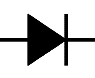 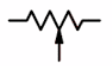 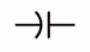 	_________________________		_________________________		__________________________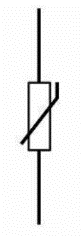 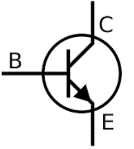 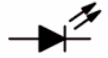 	_________________________		_________________________		__________________________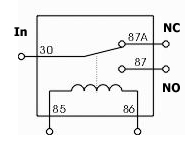 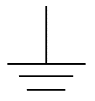 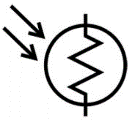 	_________________________		_________________________		__________________________ Microsoft Excel Performance TaskCreate a spreadsheet in Excel to do the following:1st Column: List the following resistance values:   220, 380, 470, 550, 700, 1,0002nd Column: Use a formula to compute the current through each resistor given a 9V power supply. (Use relative addressing).Place headings above each column in bold print.List the current value to 3 decimal places.Plot resistance versus current.Select a trendline option that is a best fit for the data.List the equation for the trendline and the r-squared value on the chart.Add a chart title and axis titles.Have Excel sum the resistance values at the bottom of the first column.BONUS: Place the voltage value at the top of the spreadsheet (above the graph) and use absolute addressing to recompute the current values….so that you can change the voltage value at the top of the spreadsheet and have the spreadsheet automatically recompute the current and replot the graph.Save the file and email to marvin.nelson@bossierschools.org.Solution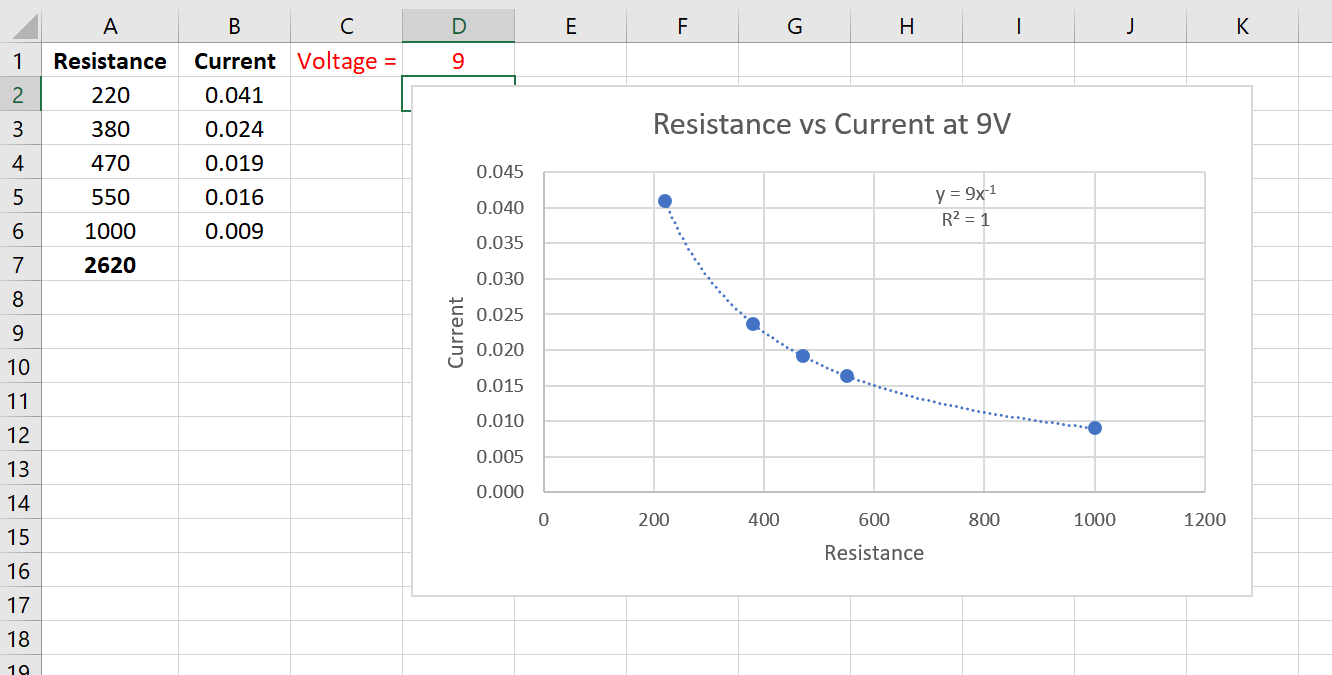 